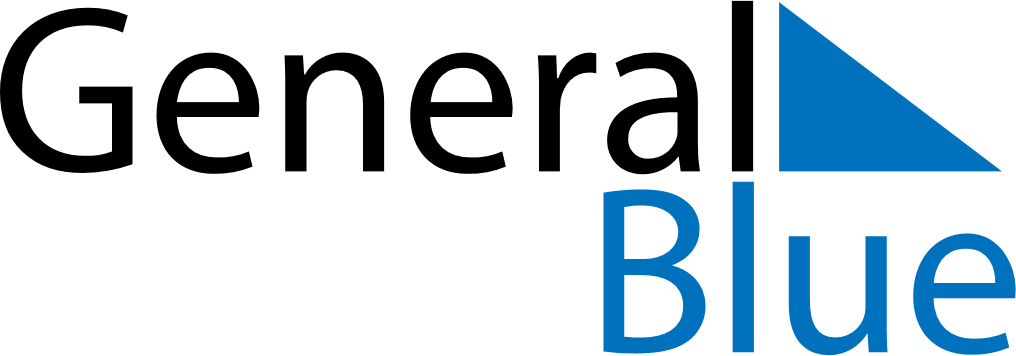 December 2025December 2025December 2025December 2025LiechtensteinLiechtensteinLiechtensteinSundayMondayTuesdayWednesdayThursdayFridayFridaySaturday12345567891011121213Immaculate Conception14151617181919202122232425262627Christmas EveChristmas DayBoxing DayBoxing Day28293031New Year’s Eve